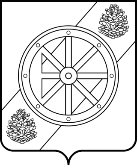 В соответствии с Федеральным законом от 6 октября 2003 года 
№ 131-ФЗ «Об общих принципах организации местного самоуправления в Российской Федерации», законом Архангельской области от 30 мая 2022 года 
№ 576-35-ОЗ «О преобразовании городского и сельских поселений Няндомского муниципального района Архангельской области путем их объединения и наделения вновь образованного муниципального образования статусом Няндомского муниципального округа Архангельской области», Собрание депутатов р е ш а е т:1. Принять Устав Няндомского муниципального округа Архангельской области.2. Настоящее решение вступает силу после его официального опубликования (обнародования) после государственной регистрации Управлением Министерства юстиции Российской Федерации по Архангельской области и Ненецкому автономному округу.3. Направить настоящее решение для государственной регистрации в Управление Министерства юстиции Российской Федерации по Архангельской области и Ненецкому автономному округу в порядке, установленном Федеральным законом от 21 июля 2005 года № 97-ФЗ «О государственной регистрации уставов муниципальных образований».4. Опубликовать настоящее решение в периодическом печатном издании «Вестник Няндомского района» после его регистрации Управлением Министерства юстиции Российской Федерации по Архангельской области и Ненецкому автономному округу в порядке, установленном Федеральным законом от 21 июля 2005 года № 97-ФЗ «О государственной регистрации уставов муниципальных образований».Председатель Собрания депутатовНяндомского муниципального округа, временно исполняющий обязанности главыНяндомского муниципального округа                                                   В.А. КоноваловНяндомский муниципальный округ Архангельской областиНяндомский муниципальный округ Архангельской областиНяндомский муниципальный округ Архангельской областиНяндомский муниципальный округ Архангельской областиСобрание депутатов первого созываСобрание депутатов первого созываСобрание депутатов первого созываСобрание депутатов первого созываР Е Ш Е Н И ЕВторой внеочередной сессииР Е Ш Е Н И ЕВторой внеочередной сессииР Е Ш Е Н И ЕВторой внеочередной сессииР Е Ш Е Н И ЕВторой внеочередной сессииот «19» декабря 2022 годаот «19» декабря 2022 года                                                 № 24                                                  № 24 г. Няндома  г. Няндома  г. Няндома  г. Няндома  О принятии УставаНяндомского муниципального округа Архангельской областиО принятии УставаНяндомского муниципального округа Архангельской области